SCH Graduate Programme 2022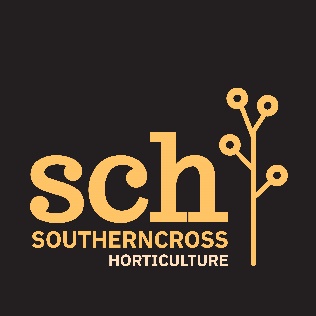 Application Form						Dates: Applications open: June 1stApplication close: August 31stOffers made: October How to apply: https://southerncrosshorticulture.co.nz/careers/graduate-programmeContact: Contact Nicki Everitt careers@schort.co.nz for more information and to apply. Personal Details: Qualification Details: Employment History: Question One: Why do you want to join the Southern Cross Horticulture team on our Graduate Programme? 
What would you bring to the organisation if successful? (no more than 300 words explanation)Question Two: Why are you interested in a career within the kiwifruit industry? How have you been involved with the kiwifruit and horticulture industry? (no more than 300 words explanation)Question Three: Which of the SCH Business Units* are you most or interested in, and why?
*SCH Business Units Include: Construction, People & Culture, Contracting, Cropping, Establishment, Finance, Nursery, and Seasonal Labour Unit (SLU)Name: Postal Address: Mobile: Email:Date of Birth:Are you a New Zealand Citizen or Resident?Home Region:How did you hear about the Graduate Programme?Please provide detail of degree/qualifications to date:Institute:Length of CourseDates: (completed or due completion)Dates: Organisation/Company: Job Description: 